友 情 提 示11月30/12月1日中午12:30分别为我院2019级研究科和本科毕业论文导师网上选择确认时间，教务系统操作流程如下：选课程     预选 课程范围（主修·公共任选）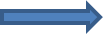  检索 选定 任课教师 提交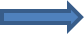 现已开通试选，请同学们在教务软件上操作。特此告知金陵协和神学院教务处2020年11月24日